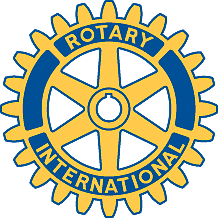 Rotary Club of Carleton Place and Mississippi Mills       Meeting of September 19th, 2016Attendees: Mike, Brian, Faye, Brenda, Bernie, Al, Glenda, Deb, Kathy, Marion and TeresaSpecial Guests: Jean Aitcheson, Joan Morrison, Sarah Lynn Lichty, and ErnieOpened with Oh Canada and silent prayer.Happy Dollars and Chase The Ace. The pot has grown to $403.50. Ticket # 3464 pulled, belonged to Joan and she pulled the 8 of clubs from the card deck. The pot grows.......A Memorandum of Understanding is on the way from the Women's Fair Committee.Highway clean up on Sep 26 / 2016. Sadly it was cancelled due to inclement weather.Oct 5 / 2016, application from the club for the Hi Tech - Brenda moved, Deb seconded it.There is a meeting on Thurs night at the Museum for the 150th anniversary project. Bernie will be there.Al Jones submitted the Audit of the Club. Al moved that it be passed. Brenda seconded it. Passed. Many thanks to Al.Our special guest Jean Aitcheson gave a very moving insight into the world of International Rotary and what they can do. Her presentation was about helping in Dhaka Bangladesh. An eye opener for many of us I'm sure. Thank you. I myself was riveted and had no idea that help was so needed.Meeting closed.